МИХАИЛО ТРИФУНАЦ, инострани члан АИНС од 1999. године, редовни профессор Грађевинског факултета Универзитета Јужне Калифорније (САД), рођен је 7. новембра 1942. године у Кикинди, од оца Димитрија и мајке Вере, рођене Ваић. Дипломирао је на Грађевинском факултету Универзитета у Београду 1965. године, магистрирао на Грађевинском факултету Принстонског универзитета 1966. године и докторирао на Грађевинском одсеку и Геофизици на Калифорнијском Институту Технологије (Caltech) 1969. године.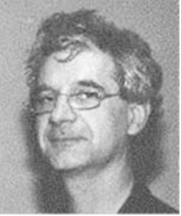 Био је Research Fellow на Примењеној механици Калифорнијског технолошког института (1969-1970), Research Scientist и Предавач на Lamont-Doherty Geological Observatory Колумбијског универзитета (1970-1971), Доцент примењене науке на Калифорниском институту технологије (1972-1975), Ванредни професор Грађевинског факултета Универзитета Јужне Калифорније (1976-1980) , Професор на истој школи од 1980. Био је консултант Савета безбедности за нуклеарне реакторе (1971- 1994) и за организацију геолошких складишта потрошеног нуклеарног горива (1989-1994) Америчке нуклеарне комисије, консултант и предавач Програма за развој Уједињених нација (UNDP) у Индији, Југославији и Совјетском Савезу, и професор Јапанског друштва за промоцију науке (ЈSPS) на Грађевинском факултету Кјото Универзитета, Јапан (1988-1989).Члан је American Geophysical Union, American Society of Civil Engineers, Seismological Society of America, Sigma Xi, Earthquake Engineering Research Institute, Indian Society of Earthquake Technology, and New York Academy of Sciences.Члан је уредничког савета часописа Soil Dynamics and Earthquake Engineering, Journal of Indian Society of Earthquake Technology, and Journal of Seismology and Earthquake Engineering.Био је члан Panels on Strong Motion Seismology and on National, Regional and Local Seismograph Networks, of Committee of Seismology, U.S. National Academy of Sciences; учествовао је на UNESCO Symposium of Experts on Strong Motion Seismology и у АТC-3 програму за развој асеизмичких прописа.Добитник је награда: Earthquake Technology за рад „Order Statistics of Peaks of the Response to Multi-Component Seismic Excitation” 1989. године и Hanumatacharya Joshi награде 1991. године за најбољи рад у динамици конструкција, обе од Индијског друштва за земљотресну технологију. Добитник је Senior Research Award у 2000. години од Инжењерске школе Универзитета Јужне Калифорније. Живи у Аркадији, Калифорнија, са супругом и сарадницом Проф. Маријом Тодоровском.Бави се истраживачким радом у области земљотресног инжењерства и инжењерске сеизмологије. Важније теме његовог рада су усмерене ка: интерпретацији силног померања тла за време већих земљотреса у Калифорнији; истраживањима механизма жаришта и прве инверзне анализе померања на раседу; математичким моделирањем одбијања и дифракције силних таласа од површинске топографије и простирање таласа кроз седиментне слојеве; статистици побуђења земљотреса; студијама микротремора; емпиричком моделирању фреквентно-зависне атенуације Fourier and Response Spectra, и трајања силног померања; развоју принципа за сеизмичку зонацију на бази Uniform Hazard Spectrum;; развоју метода за синтетичну оцену силног померања у времену; студијама интеракције тла и конструкције за зграде и мостове; развоју алгоритама за корекцију одговора сеизмичких инструмената; развоју метода за аутоматску дигитализацију акцелерограма; мерењу одговора конструкција методом амбијентних вибрација; анализи простирања таласа у конструкцијама и развоју нових метода асеизмичког пројектовања на бази енергије сеизмичких таласа; развоју критеријума за оцену ликвифакције у водом засићеним песковима; моделирању извора цунами таласа узрокованим земљотресима и подводним клизиштима; итд.Објавио је више од 330 радова у научној и инженерској литератури. Развио је и учествовао у развоју следећих софтверских пакета: LeAuto – за аутоматску дигитализацију акцелерограма и LeBatch – за аутоматско процесирање акцелерограма (ови програми се користе у америчким владиним агенцијама и у многим лабораторијама за земљотресно инжењерство у свету); SYNACC – за вештачку симулацију акцелерограма (транслације и ротације); NEQRISK – за анализу сеизмичкох хазарда. Један је од пионира у развоју модерних сеизмичких мрежа за посматрање силног померања у Америци (Bear Valley Array 1972-73, San Jacinto Array 1973-1974, Los Angeles Strong Motion Array 1979-1980).